ФОТОЗАРИСОВКИ С ПРОЕКТА «Детский час: выбираю сам!»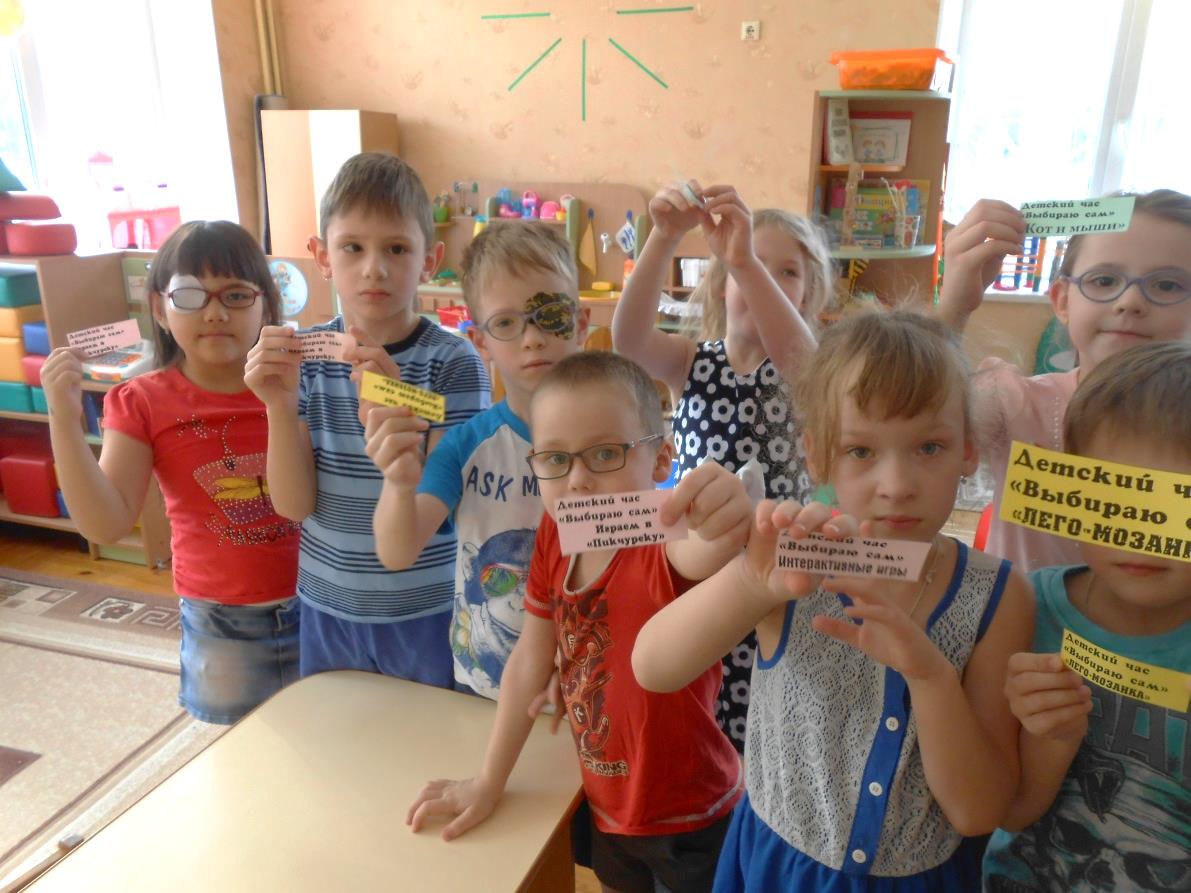 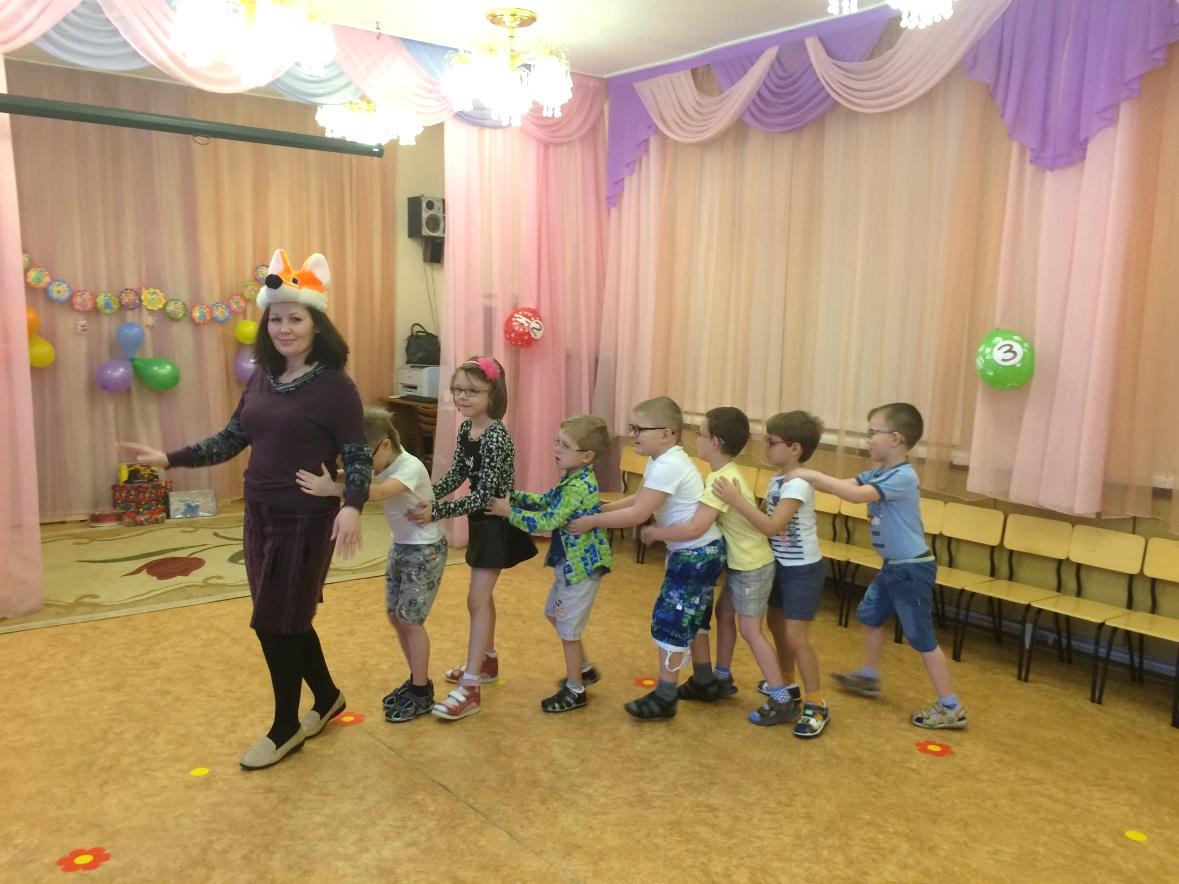 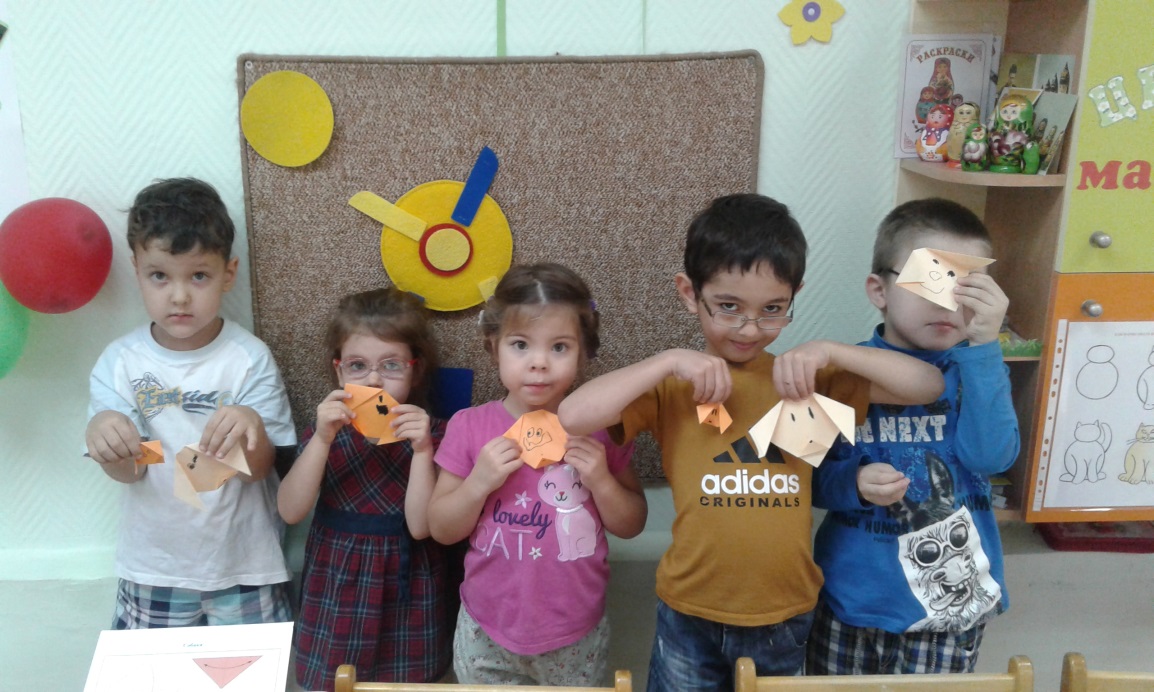 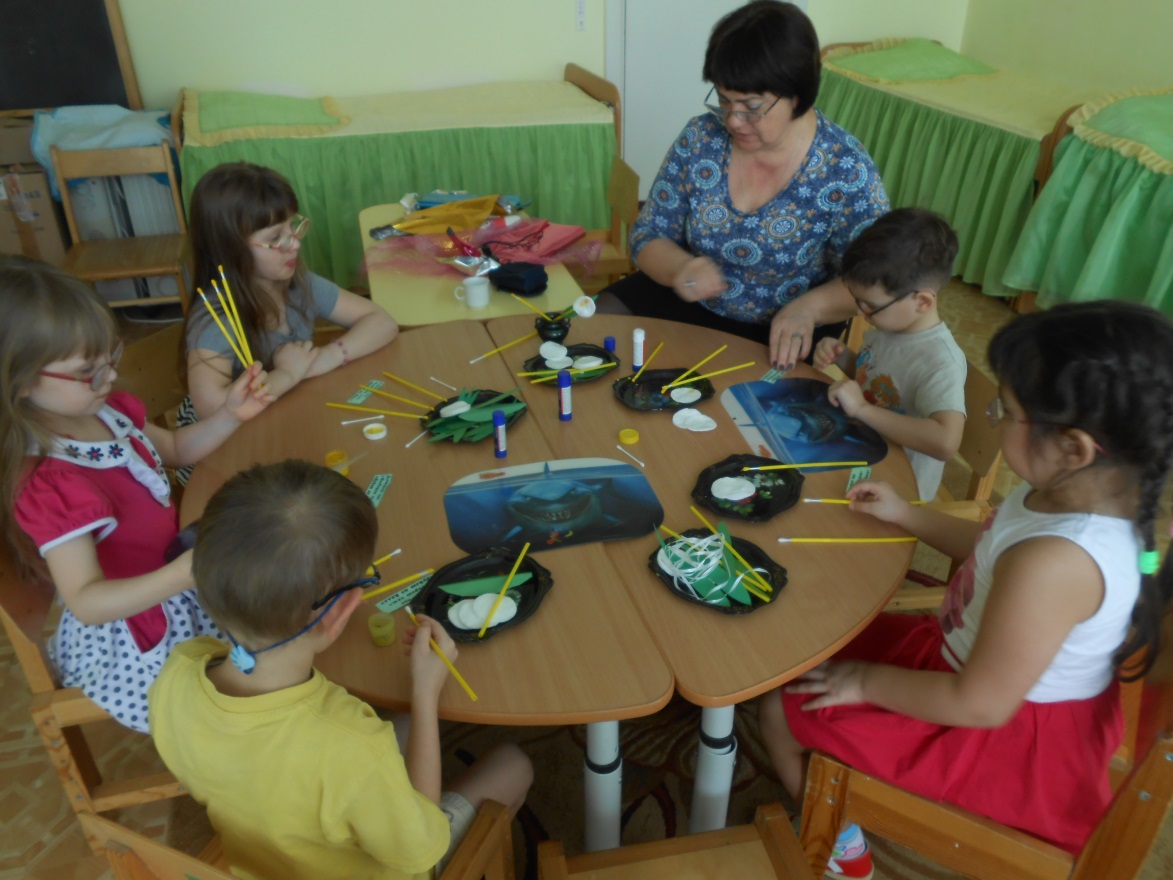 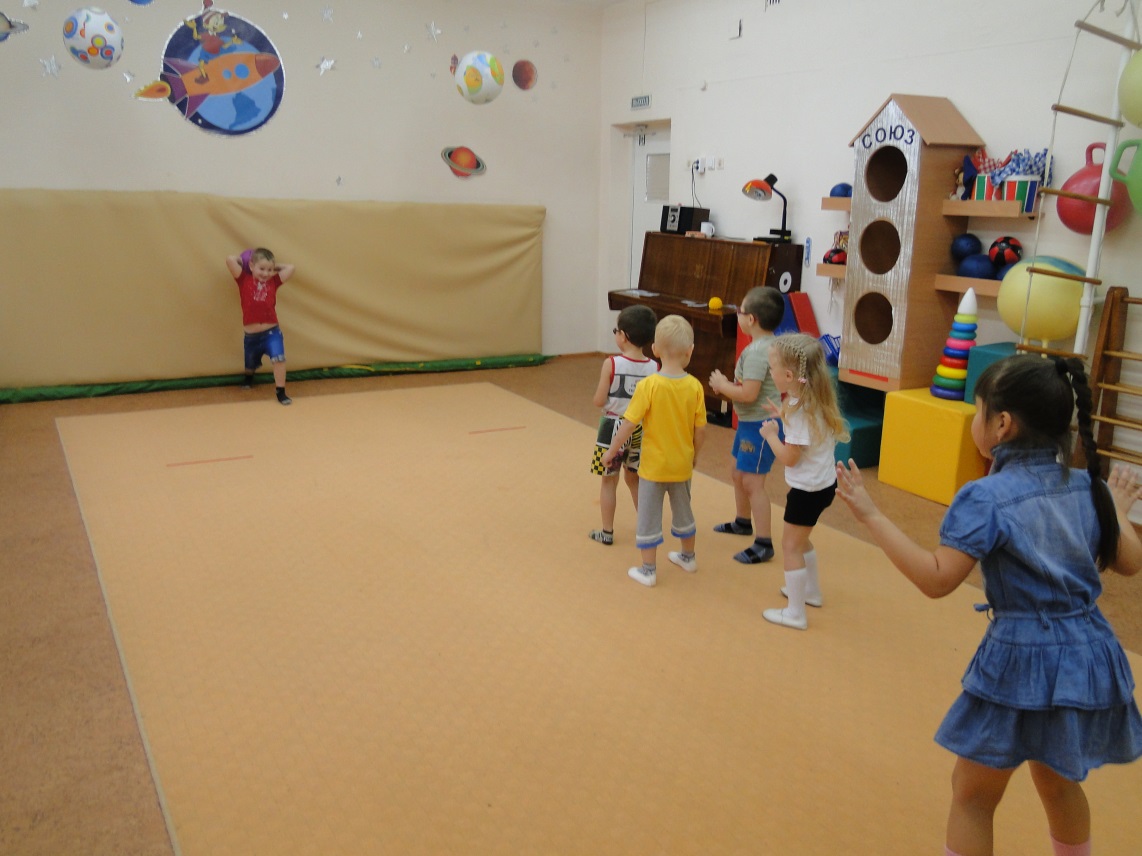 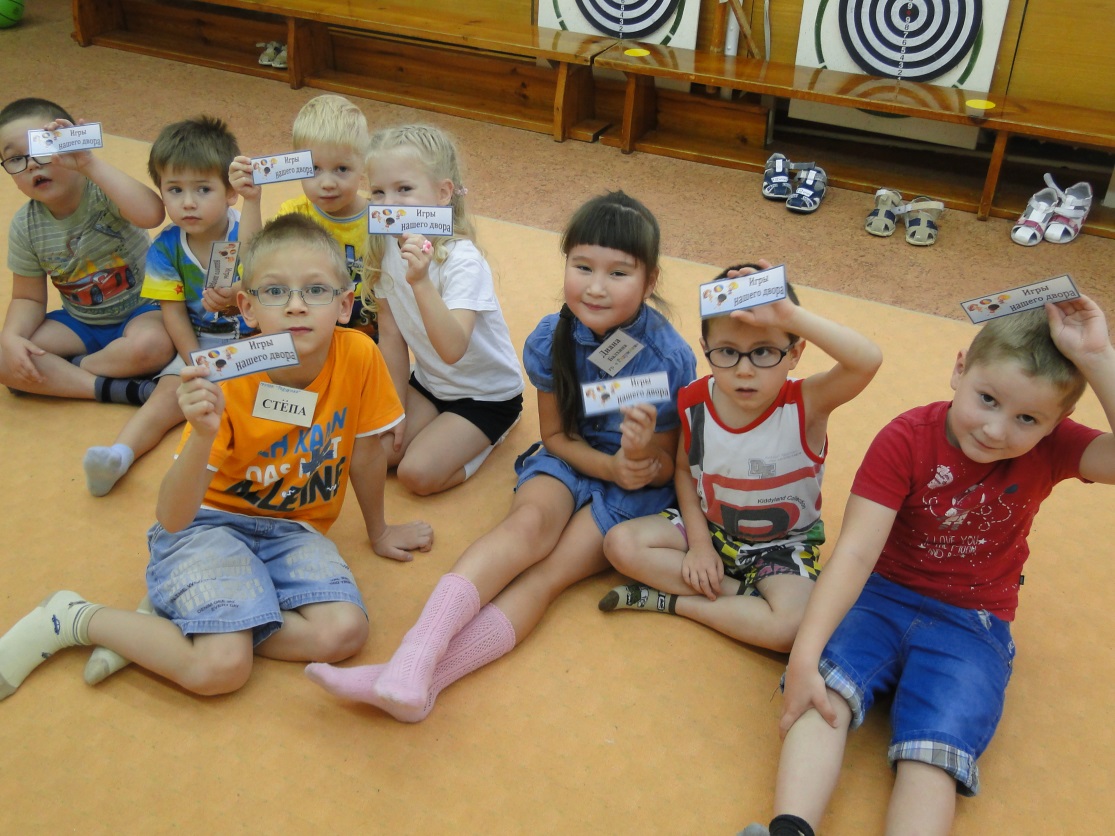 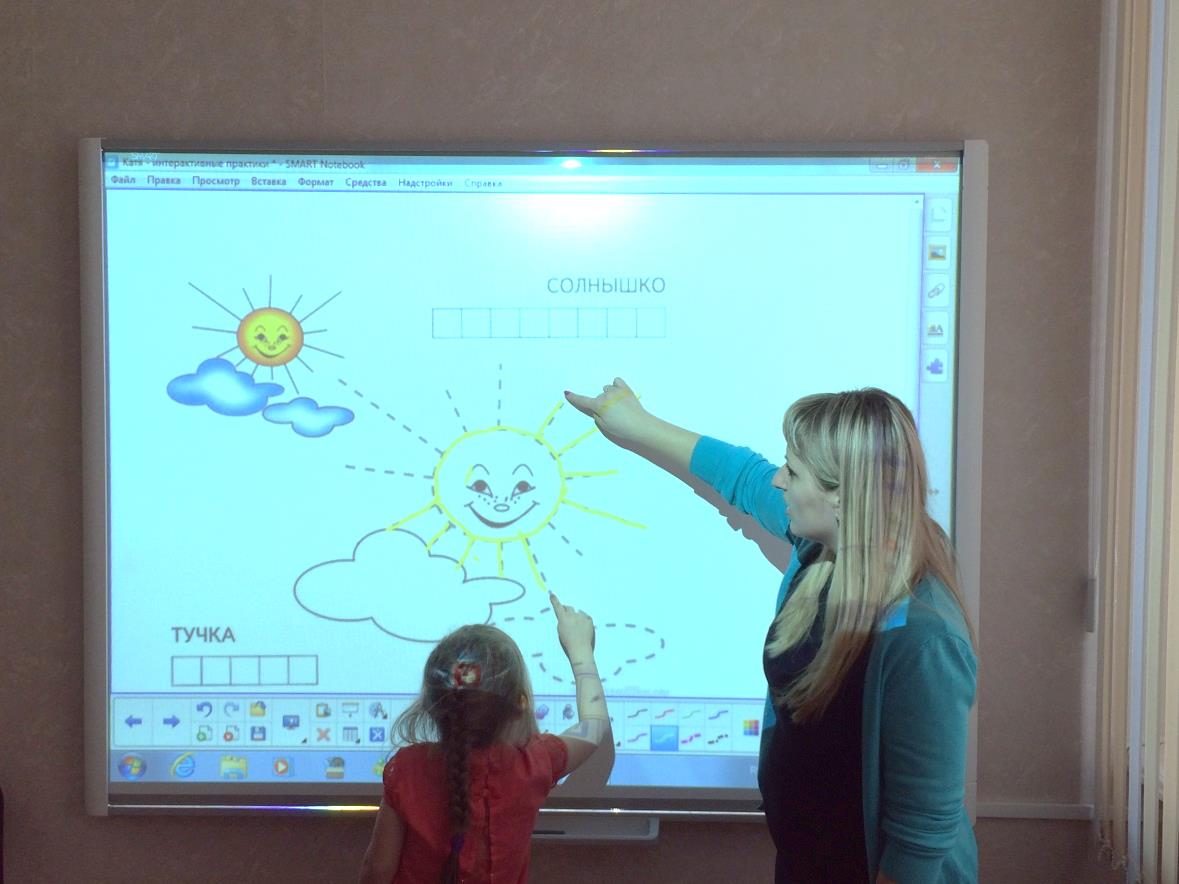 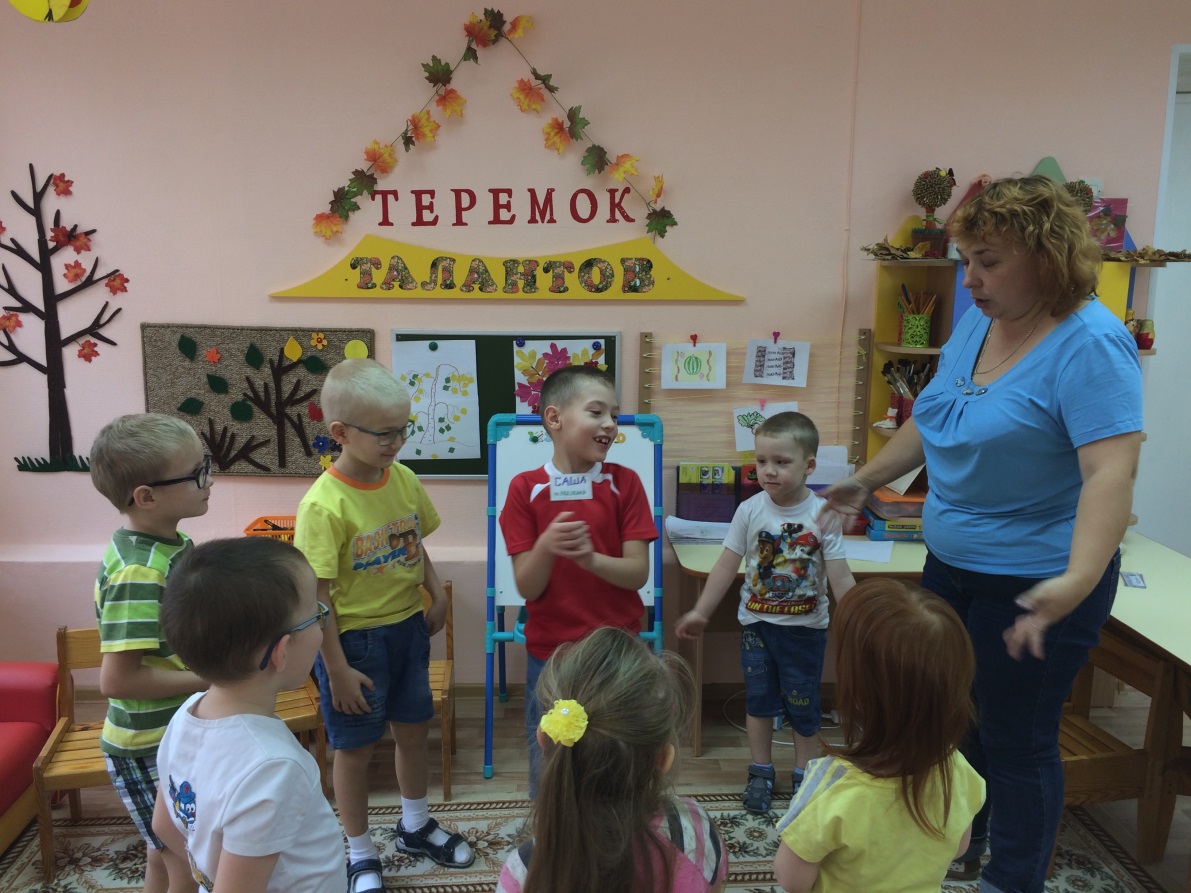 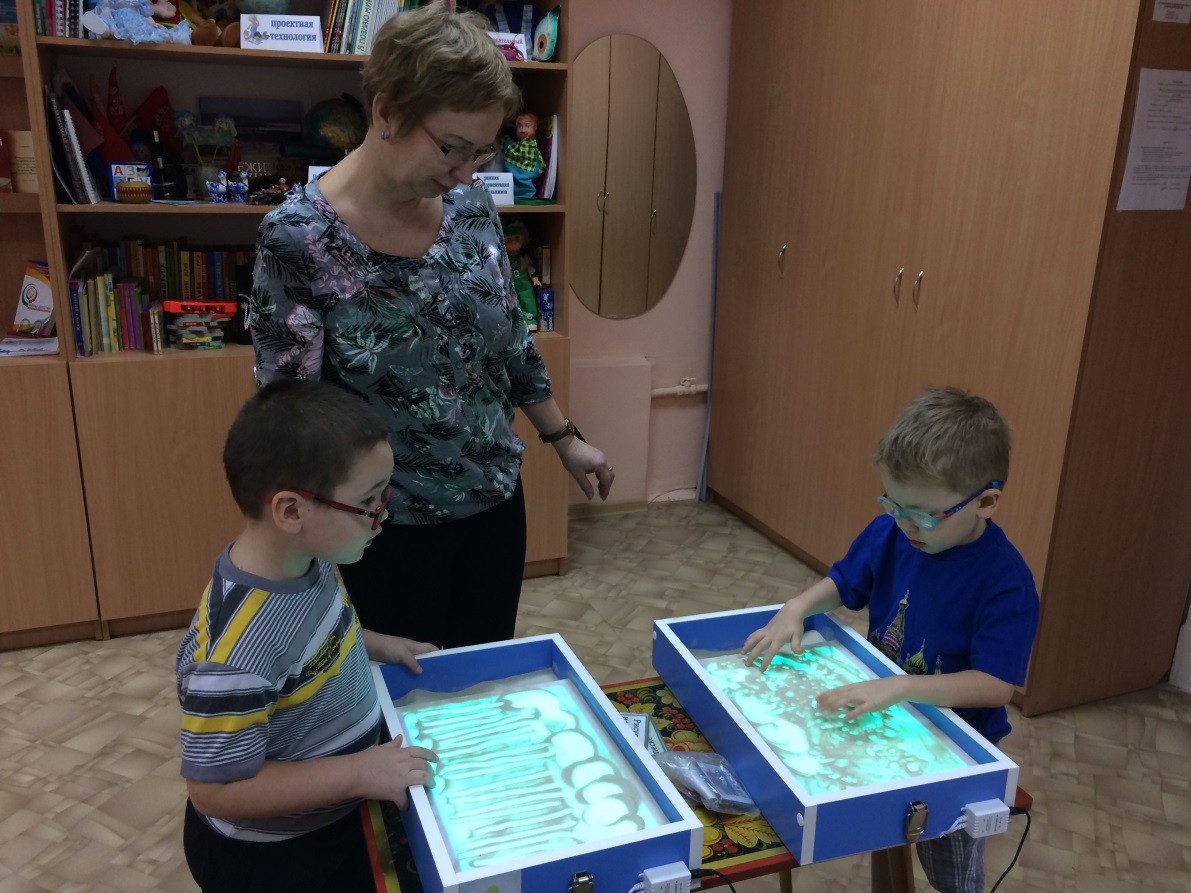 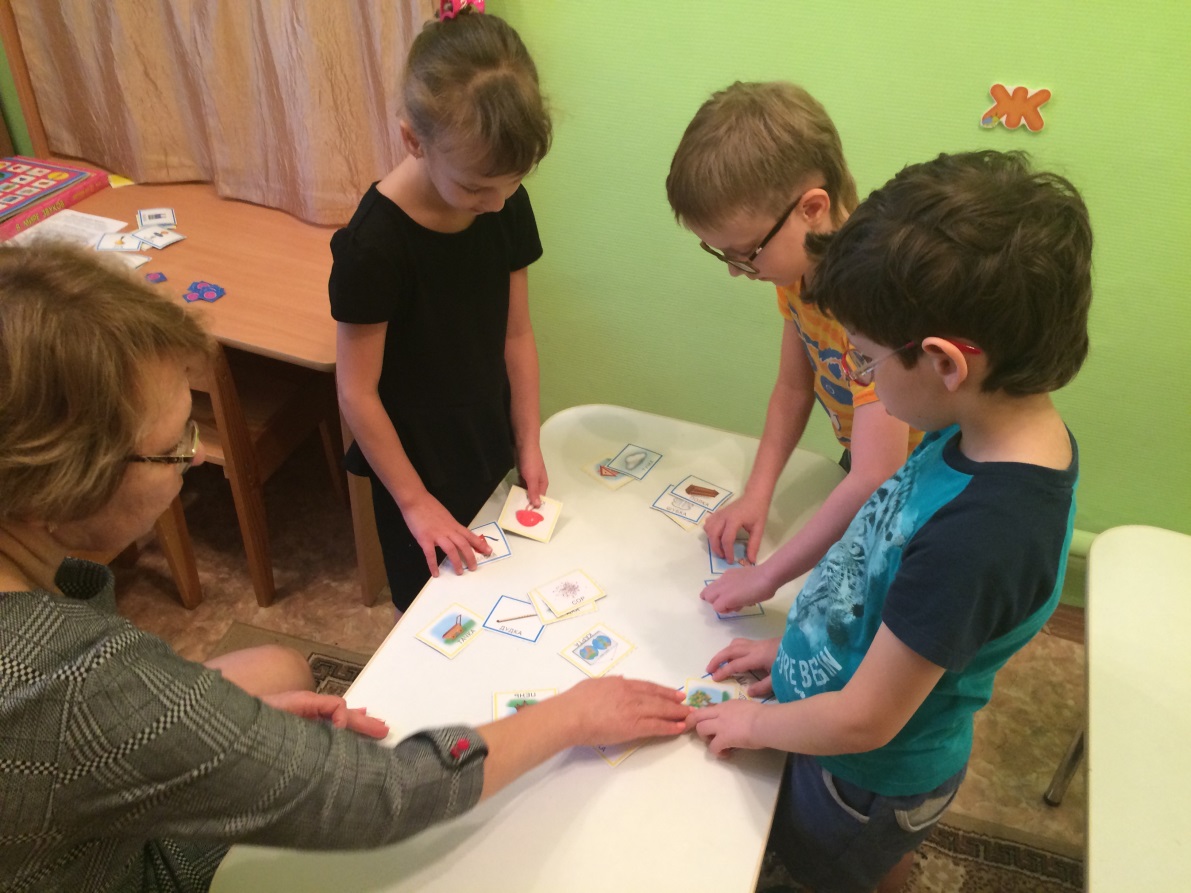 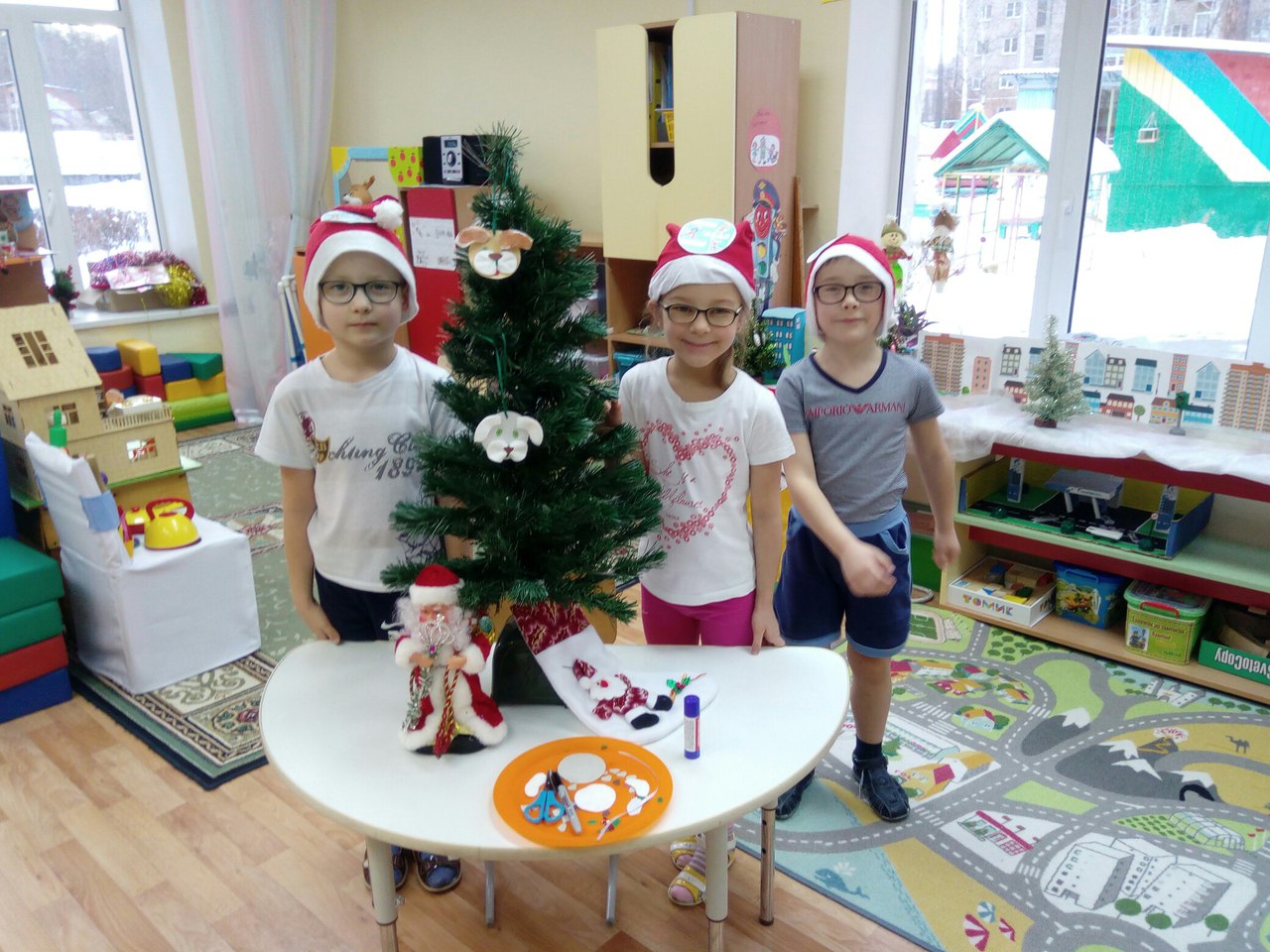 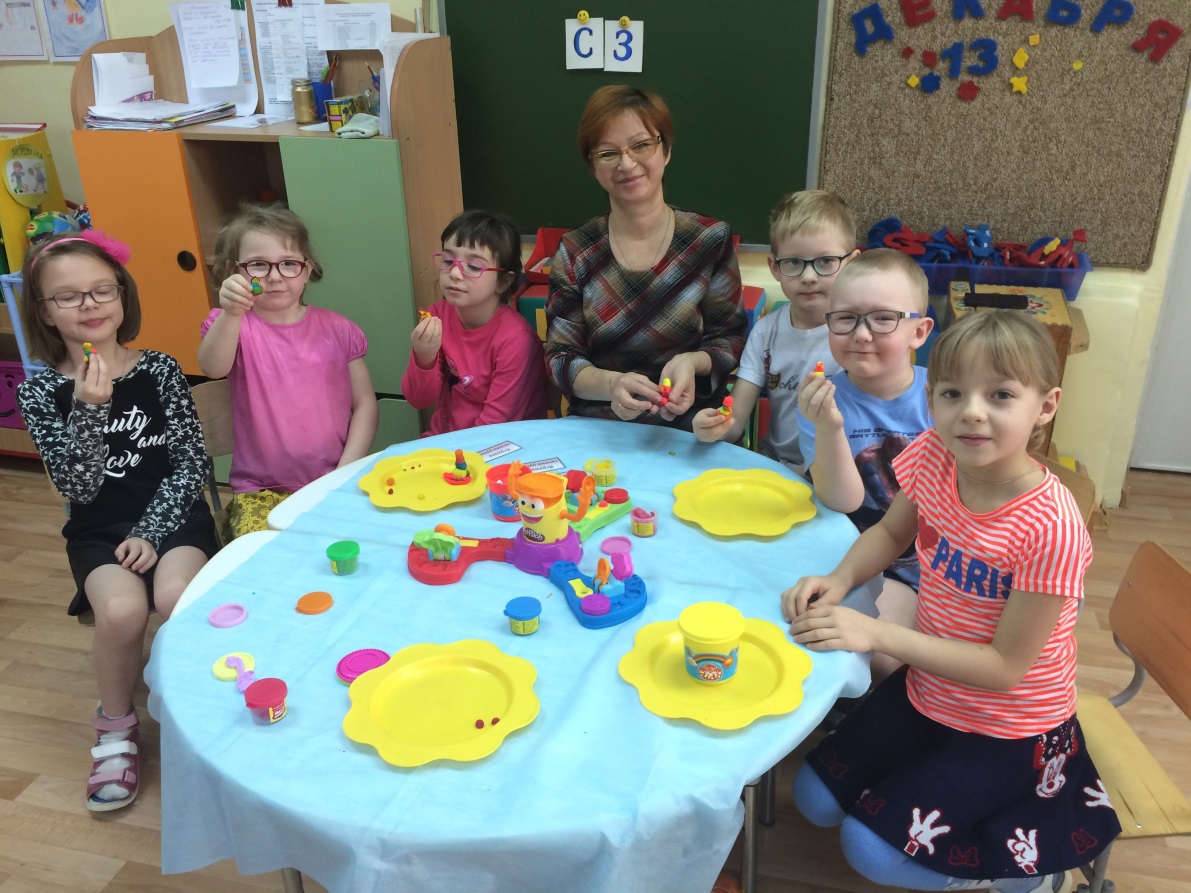 